	                      FOR IMMEDIATE RELEASE				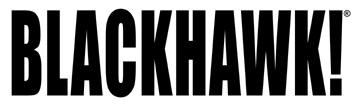  Contact: Matt RiceBlue Heron Communications(800) 654-3766				        E-mail: matt@blueheroncomm.com BLACKHAWK!® to Host Professional Shooter Todd Jarrett and Showcase New Products at the 2013 NRA Annual MeetingsBLACKHAWK!® will host World Champion competition shooter Todd Jarrett during the 2013 NRA Annual Meetings and Exhibits, May 3-5. Jarrett will conduct live demos in booth number 3437 at 11:00 a.m. and 2 p.m. each day. The professional shooter will demonstrate proper gun handling techniques and the advantages of BLACKHAWK! gear. Jarrett will be available after his demonstrations to answer questions and sign autographs. Show attendees are also encouraged to stop by the booth and check out the latest innovative products from BLACKHAWK!, including the Diversion™ Bags, Operator Watches, Go Bags and on gun accessories. NORFOLK, Va. – April 30, 2013 – World Champion competition shooter Todd Jarrett will be performing live demos in BLACKHAWK!® booth number 3437 during the 2013 NRA Annual Meeting and Exhibits. The professional shooter will be on hand May 3-5, in Houston to demonstrate proper gun handling techniques as well as discuss his personal experiences and preferences when it comes to selecting BLACKHAWK! gear.Jarrett will give demonstrations at 11:00 a.m. and 2 p.m. each day. The professional shooter will be available after his demonstrations to answer questions and sign autographs. In addition to the live demos, attendees at this year’s show will be able to handle the latest product introductions, including the Diversion™ Bags, Operator Watches, Go Bags and a variety of on gun accessories. Mimicking everyday carry items such as sports bags and backpacks, the new Diversion line of bags gives responsible gun owners discreet firearm storage, retention and transportation capabilities without drawing unwanted attention. The modern line of BLACKHAWK! Operator Watches is the perfect balance between a practical instrument and a precision timepiece.  Other new items for 2013 include the convenient and easily transportable line of Go Bags. Designed to be ready to deploy on short notice, the new Go Bags -more-provide a novel way to store, transport and quickly access emergency items such as medical kits, tools, water purification measures, hygiene products and radios. BLACKHAWK! continues to offer a diverse lineup of long gun accessories that provide valuable enhancements for today’s most popular firearms platforms. AR-15 enthusiasts can now select from a variety of high-quality components that include a new ergonomic offset safety selector, ambidextrous rail mount thumb rest as well as folding front and rear back-up iron sights.Attendees are encouraged to stop by the BLACKHAWK! booth number 3437 at the 2013 NRA Show to learn more about these exciting new products and gain valuable insight from a world champion competition shooter and expert firearms instructor. For more information on BLACKHAWK! and BLACKHAWK! products, log on to www.BLACKHAWK.com or call 800-694-5263.###